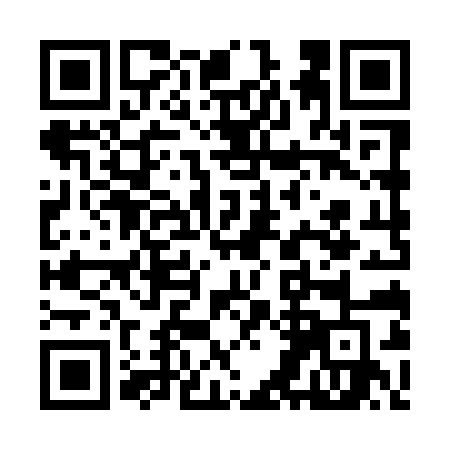 Prayer times for Lagiewniki Wielkie, PolandWed 1 May 2024 - Fri 31 May 2024High Latitude Method: Angle Based RulePrayer Calculation Method: Muslim World LeagueAsar Calculation Method: HanafiPrayer times provided by https://www.salahtimes.comDateDayFajrSunriseDhuhrAsrMaghribIsha1Wed2:555:1912:435:498:0710:212Thu2:525:1712:435:508:0910:243Fri2:485:1612:425:518:1010:274Sat2:455:1412:425:528:1210:305Sun2:415:1212:425:538:1310:336Mon2:385:1012:425:548:1510:367Tue2:345:0912:425:558:1610:398Wed2:315:0712:425:568:1810:429Thu2:285:0512:425:578:1910:4510Fri2:275:0412:425:578:2110:4811Sat2:265:0212:425:588:2210:5012Sun2:265:0112:425:598:2410:5013Mon2:254:5912:426:008:2510:5114Tue2:254:5812:426:018:2710:5215Wed2:244:5612:426:028:2810:5216Thu2:234:5512:426:038:3010:5317Fri2:234:5412:426:038:3110:5418Sat2:224:5212:426:048:3310:5419Sun2:224:5112:426:058:3410:5520Mon2:214:5012:426:068:3510:5521Tue2:214:4812:426:078:3710:5622Wed2:214:4712:426:088:3810:5723Thu2:204:4612:426:088:3910:5724Fri2:204:4512:436:098:4110:5825Sat2:194:4412:436:108:4210:5826Sun2:194:4312:436:118:4310:5927Mon2:194:4212:436:118:4411:0028Tue2:184:4112:436:128:4511:0029Wed2:184:4012:436:138:4711:0130Thu2:184:3912:436:138:4811:0131Fri2:184:3912:436:148:4911:02